от 19 апреля 2022 года									       № 142-рО внесении изменений в распоряжение администрации городского округа город Шахунья Нижегородской области от 11 февраля 2020 года № 47-р «О создании ревизионной комиссии Автономной некоммерческой организации «Шахунский центр развития бизнеса»В связи с кадровыми изменениями:1. В распоряжение администрации городского округа город Шахунья Нижегородской области от 11.02.2020 № 47-р «О создании ревизионной комиссии Автономной некоммерческой организации «Шахунский центр развития бизнеса» внести изменения, утвердив состав ревизионной комиссии Автономной некоммерческой организации «Шахунский центр развития бизнеса» в новой редакции, согласно приложению к настоящему распоряжению.2. Начальнику общего отдела администрации городского округа город Шахунья опубликовать настоящее распоряжение посредством размещения на официальном сайте администрации городского округа город Шахунья Нижегородской области.3. Настоящее распоряжение вступает в силу с момента опубликования на официальном сайте администрации городского округа город Шахунья Нижегородской области в сети Интернет. 4. Контроль за исполнением настоящего распоряжения возложить на первого заместителя главы администрации городского округа город Шахунья Серова А.Д.И.о. главы местного самоуправлениягородского округа город Шахунья							    А.Д.СеровПриложениек распоряжению администрациигородского округа город Шахунья Нижегородской областиот 19.04.2022 г. № 142-рСостав ревизионной комиссииАвтономной некоммерческой организации«Шахунский центр развития бизнеса»Председатель ревизионной комиссии:Заместитель председателя ревизионнойкомиссии:Секретарь ревизионной комиссии:___________________________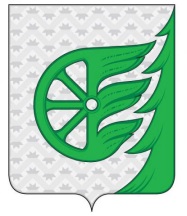 Администрация городского округа город ШахуньяНижегородской областиР А С П О Р Я Ж Е Н И ЕЛопатина Елена Сергеевна- начальник сектора по бухгалтерскому учету и отчетности администрации городского округа город Шахунья Нижегородской области.Голубева Виктория Николаевна- ведущий специалист финансового управления администрации городского округа город Шахунья Нижегородской области.Лопатина Ольга Юрьевна- экономист 1 категории сектора по поддержке малого бизнеса и развития предпринимательства администрации городского округа город Шахунья Нижегородской области.